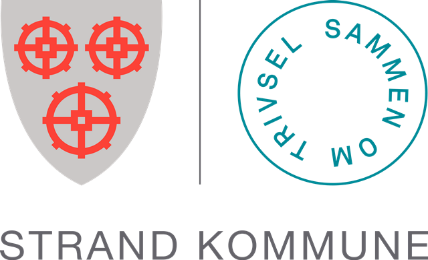 Søknaden gjelder:Elevens navn:Adresse:Postnr./Sted:Fødselsnummer – 11 siffer:Valgfag nå:Søker om å bytte til:Begrunnelse for søknad:Sted/dato:Foresattes navn:Foresattes signatur:Skolens svar:Skjema sendes via e-post til rektor eller via posten til skolen. Rektor avgjør søknad.Postadresse; Jørpeland Ungdomsskole, Fjelltunvegen 37, 4103 JørpelandRektor ved skolen – mailadresse:gunn.marte.bull@strand.kommune.no